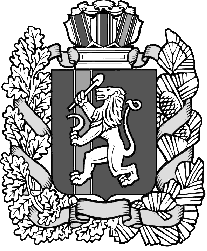 РОССИЙСКАЯ  ФЕДЕРАЦИЯАДМИНИСТРАЦИЯ  УРАЛЬСКОГО СЕЛЬСОВЕТА  РЫБИНСКОГО РАЙОНА КРАСНОЯРСКОГО КРАЯПОСТАНОВЛЕНИЕ18.04.2022                                               п.Урал	№ 31-ПО наделении организации статусом гарантирующейВ соответствии с Федеральным законом от 07.12.2012 № 416-ФЗ «О
водоснабжении и водоотведении», Федеральным законом от 06.10.2003 № 131
- ФЗ «Об общих принципах организации местного самоуправления в Российской Федерации», Уставом Уральского сельсовета, в целях организации бесперебойного водоснабжения  на территории поселка Урал,ПОСТАНОВЛЯЮ:1. Наделить Общество с ограниченной ответственностью «Сибирская коммунальная компания»  (далее ООО «СКК») Красноярский край, Рыбинский  район, пос. Урал, ул.Октябрьская 23,  осуществляющего холодное водоснабжение и эксплуатирующего водопроводные сети поселка Урал, статусом гарантирующей организации.2. Постановление вступает в силу со дня подписания.Глава сельсовета                                                                               Г.В. Хабарова